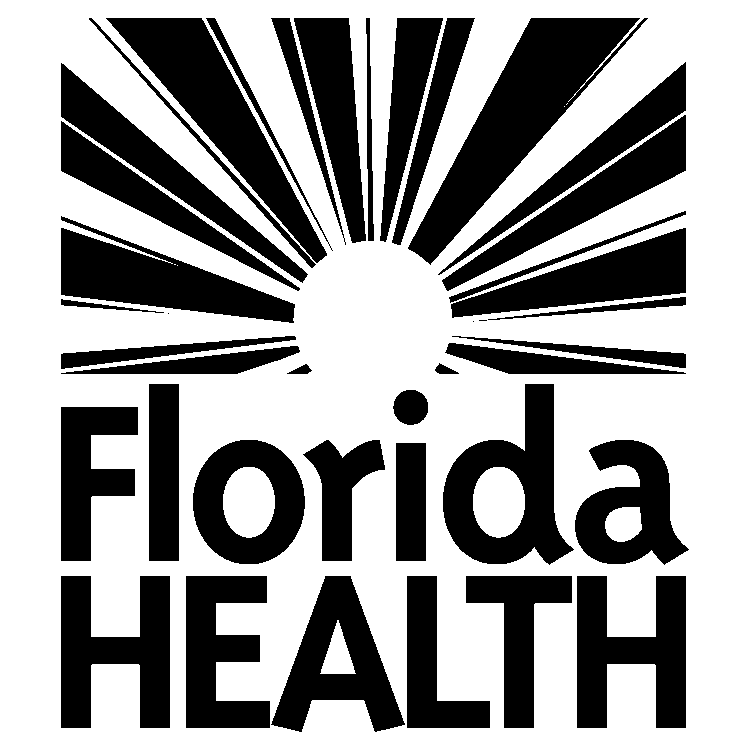 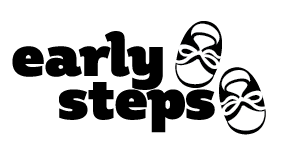 EARLY STEPS 
KONSANTMAN ENFOME POU ITILIZASYON 
ASIRANS PRIVE AK PIBLIKNon Timoun lan:        					Dat Nesans:       - - - - - - - - - - - - - - - - - - - - - - - - - - - - - - - - - - - - - - - - - - - - - - - - - - - - - - - - - - - - - - - - - - - - - - - - - - - - - - Siyati mwen anba a endike ke yo te ban m ak eksplike m Avi Alekri Early Steps Florid anrapò ak Politik Asirans Prive ak Medicaid ak Sistèm Peman an. Siyati mwen ak ti kare mwen tcheke a otorize Early Steps itilize asirans prive mwen ak/oswa Medicaid mwen pou peye pou sèvis ki gen nan Plan Sipò Familyal Endividyalize (Individualized Family Support Plan, IFSP) timoun mwen an. Mwen konprann mwen dwe konsanti pou yo itilize asirans prive ak/oswa Medicaid pou peye pou premye founiti sèvis entèvansyon bonè (yo) nan IFSP an. Chak fwa gen yon ogmantasyon nan kantite fwa, longè, dire, oswa entansite sèvis la, yon nouvo konsantman dwe bay pou asirans prive.Mwen konprann mwen gen dwa pou m retire konsantman m pou itilizasyon asirans prive ak/oswa Medicaid nenpòt lè Mwen si yo voye yon Eksplikasyon Avantaj ak peman pou sèvis ki sou IFSP an ban mwen olye yo voye yo bay founisè a, mwen pral soumèt peman an bay Biwo Early Steps Lokal la. Mwen pa yo faktire asirans prive pou sèvis IFSP yo ki site anba a:Sèvis:		________________________________________________________________________________________________________________________________________________________________________________________________________________________________________________________	_______________________________________            Siyati Paran oswa Responsab legal				   	 Temwen_________________________________________	_______________________________________                           Ekri Non an ak lèt detache					 Ekri Non an ak lèt detache_________________________________________	_______________________________________                                Dat					   		    DatTANPRI BAY ENFÒMASYON YO KI ANBA A POU OBJEKTIF FAKTIRASYON:AVI ALEKRI ANRAPÒ AK POLITIK ASIRANS PRIVE AK MEDICAID AK SISTÈM PEMAN POU PARAN YOJeneral:  Sa se yon avi alekri bay paran yo konsènan politik finansye Early Steps Florid ki ka gen enpak sou itilizasyon asirans prive ou oswa asirans piblik/Medicaid ou. Pwogram Early Steps la adopte politik Sistèm Peman ki pral site la yo:Sistèm peman  lan pa gen ladan okenn frè varyab baze sou kapasite pou peye oswa patisipasyon nan frè.Yo pa fè paran yo peye okenn frè ki sot nan pòch pou okenn sèvis Pati C Lwa sou Edikasyon pou Moun Andikape yo (Individuals with Disabilities Education Act, IDEA) ki genyen nan Plan Sipò Familyal Endividyalize a (IFSP).Yo p ap fè w peye pou sèvis yo yon timoun t ap toujou gendwa jwenn san frè pou paran yo. Si paran yo pa genyen posiblite pou peye pou sèvis yo, sa pa pral lakòz reta oswa refi pou sèvis pou timoun nan oswa fanmi timoun nan.Tout sèvis Pati C ki nan IFSP an disponib pou timoun lan ak fanmi an, kit wi ou non li nesesè pou yo bay oswa yo bay konsantman pou itilizasyon asirans prive oswa asirans piblik/Medicaid.Okenn sèvis yon timoun gen dwa pou li resevwa pa pran reta ni refize akòz diskisyon ant ajans yo konsènan responsablite finansye oswa lòt responsablite.Yo pa pral fè paran/fanmi an peye frè pou kowòdinasyon sèvis yo, sèvis pou jwenn rekòmandasyon pou timoun, evalyasyon ak kontwòl, kowòdinasyon sèvis, devlopman IFSP, oswa aplikasyon garanti pwosedi (Rezime Dwa Fanmi an).Byenke yo bay paran yo sèvis entèvansyon bonè Pati C IDEA yo gratis, pwogram Early Steps lan oblije sèvi ak fon Pati C IDEA yo kòm dènye chwa peyè epi li ka chèche ranbousman nan men asirans prive ak asirans piblik/Medicaid ak sèvis entèvansyon bonè ki nan IFSP yon timoun.Kèlkeswa konsantman an bay pou itilizasyon asirans prive oswa asirans piblik/Medicaid, timoun lan ap resevwa kanmenm sèvis Early Steps ou te aksepte nan IFSP an.Paran yo gen dwa pou konteste yon frè pa mwayen opsyon dispit ki endike nan Rezime Dwa Fanmi yo, sa gen ladan (1) patisipasyon nan medyasyon, (2) mande yon odyans pou pwosedi ofisyèl, oswa (3) depoze yon plent Eta. Asirans Prive:Early Steps pa kapab itilize asirans prive yon paran oswa yon timoun pou peye sèvis Pati C IDEA yo sòf si paran an bay konsantman pou itilize asirans prive pou peye pou sèvis sa yo. Sa gen ladan itilizasyon asirans prive lè yo dwe itilize li anvan asirans piblik oswa Medicaid. Yo dwe jwenn konsantman lè Early Steps ap chèche itilize asirans prive pou peye pou premye founiti sèvis entèvansyon bonè ki sou ISP an epi, jwenn li ankò, chak fwa konsantman obligatwa akòz yon ogmantasyon nan kantite fwa, longè, dire, oswa entansite sèvis la ki sou IFSP an. Paran yo pral responsab frè nenpòt prim oswa nenpòt lòt frè ki ka genyen alontèm, tankou pèt avantaj yo, akòz limit siperyè kouvèti asirans sante anyèl oswa limit pou tout lavi dapre kontra asirans prive a.Paran yo gen dwa pou yo retire konsantman pou itilizasyon asirans prive a nenpòt lè.Early Steps pral ranbouse ko-peman ak/oswa dediktib bay asirans prive a pou sèvis otorize yo lè sa nesesè pou timoun lan ak fanmi an jwenn aksè nan sèvis yo, jan li idantifye nan IFSP an.Lè y ap jwenn konsantman paran yo anvan itilizasyon avantaj asirans prive pou peye pou yon sèvis entèvansyon bonè, Early Steps dwe bay yon Avi Alekri ki gen ladan politik Sistèm Peman Early Steps yo.Si yo faktire asirans prive, konpayi asirans lan ta ka voye Eksplikasyon Avantaj yo ak peman an bay paran yo olye yo voye yo bay founisè a dirèkteman.  Si paran yo resevwa peman an, yo dwe remèt peman an ak dokiman yo bay Biwo Lokal Early Steps lan.Asirans Piblik/Medicaid:Pwogram Early Steps lan pa gendwa sèvi ak avantaj piblik oswa Medicaid pou yon timoun oswa yon paran peye pou sèvis sou IFSP yon timoun sòf si yo bay yon notifikasyon alekri ki endike yo dwe jwenn konsantman paran yo anvan yo kominike enfòmasyon ki idantifye moun pèsonèlman bay ajans Medicaid la oswa pwogram Asistans Medikal Jere a (Managed Medical Assistance, MMA) pou rezon faktirasyon.Early Steps dwe jwenn konsantman anvan yo itilize avantaj piblik oswa Medicaid yon timoun si timoun lan oswa paran an pa deja enskri nan pwogram asirans piblik/Medicaid la. Early Steps dwe jwenn konsantman pou itilizasyon Medicaid oswa avantaj piblik yon timoun pou peye pou sèvis ki sou IFSP yon timoun, si itilizasyon Medicaid la ta: Diminye kouvèti asirans pou tout lavi ki disponib oswa nenpòt lòt avantaj pou timoun lan oswa paran an nan pwogram Medicaid la Lakòz paran timoun lan peye pou sèvis ki ta kouvri otreman ak avantaj piblik yo oswa pwogram Medicaid laLakòz nenpòt ogmantasyon nan prim oswa sispansyon avantaj piblik oswa asirans pou timoun lan oswa paran timoun lanRiske pèt kalifikasyon pou timoun lan oswa paran timoun lan pou pwogram home and community-based waiver baze sou depans total anrapò ak sante Pa gen okenn frè pou paran yo pou patisipasyon nan pwogram asirans piblik/Medicaid Eta a. Patisipasyon an pa pral lakòz okenn frè oswa pèt ki endike nan C.3. anwo a. Konsantman paran an bay ajans Medicaid Eta a oswa pwogram Asistans Medikal Jere a pou rezon faktirasyon pou yo kominike enfòmasyon ki ka idantifye pèsonèlman (Personally Identifiable Information, PII) yon timoun, se yon konsantman ki bay yon sèl fwa epi yo dwe jwenn li anvan pwogram Early Steps lan kominike PII ba ajans Medicaid Eta a oswa pwogram Asistans Medikal Jere a.Paran yo gen dwa pou yo retire nenpòt ki lè konsantman pou kominike PII bay ajans Medicaid Eta a oswa pwogram Asistans Medikal Jere a.Early Steps pa ka oblije yon paran enskri nan Medicaid oswa nan yon pwogram avantaj piblik kòm yon kondisyon pou resevwa sèvis nan men Early Steps.Si oumenm ak/oswa timoun ou an kouvri ak asirans prive tou, Medicaid mande pou itilize asirans prive ou kòm premye asirans lan. Kidonk, Early Steps pa kapab faktire Medicaid sòf si ou aksepte tou pou Early Steps faktire yon asirans prive.Premye AsiransPremye AsiransPremye AsiransNon Konpayi Asirans lan:Non Konpayi Asirans lan:Adrès Kont Konpayi Asirans lan:Nimewo Manm:Nimewo Manm:Nimewo Gwoup:Non Moun ki gen Kontra Asirans lan:Dat Nesans:Relasyon ak Timoun lan:Dezyèm AsiransDezyèm AsiransDezyèm AsiransNon Konpayi Asirans lan:Non Konpayi Asirans lan:Adrès Kont Konpayi Asirans lan:Nimewo Manm:Nimewo Manm:Nimewo Gwoup:Non Moun ki gen Kontra Asirans lan:Dat Nesans:Relasyon ak Timoun lan:Twazyèm AsiransTwazyèm AsiransTwazyèm AsiransNon Konpayi Asirans lan:Non Konpayi Asirans lan:Adrès Kont Konpayi Asirans lan:Nimewo Manm:Nimewo Manm:Nimewo Gwoup:Non Moun ki gen Kontra Asirans lan:Dat Nesans:Relasyon ak Timoun lan: